制氮机设备的原理及使用的注意三项制氮机设备的原理：1.碳分子绳轮技术实现自我精炼，不仅能有效地去除杂质和烃类，并且还能提供较高纯度的氮。所以，氮气（nitrogen）发生器在所有生产商中都被使用(因为纯度要求是99.999%)。碳沸石技术，而非膜分离技术。2.膜分离技术是将空气中氮气（nitrogen）按不同的渗透特性分开，而通过膜的压缩空气，即使其中含有某些杂质和烃类，也要预先净化透过膜的压缩空气。这些杂质粘附在膜上，未完全除去。高湿度条件下，膜分离效率下降，纯度、流速下降。3.碳沸石技术适合潮湿的空气环境和高温天气。此项碳分子绳轮技术具有自清洁功能，可除去空气中的水蒸汽，不受温度变化影响。然而，膜分离技术不克不及自我净化。大气含水量的凹凸直接影响设备的产气效率，甚至引起故障。在使用氮气（nitrogen）制氮机设备的时候，要注意什么？谈到氮化机的工作原理后，我们再来谈一下使用这种设备的注意事项。在使用之前，请检查进气口是否有杂物，如果有杂物应及时处理。内置式空压机活塞上密封环的使用时间决定了设备必须转动。用后超时气源未接通，请勿空载运行。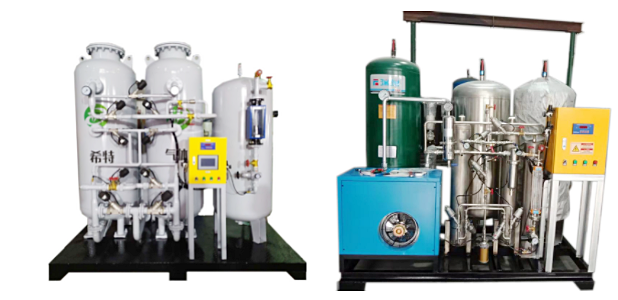 